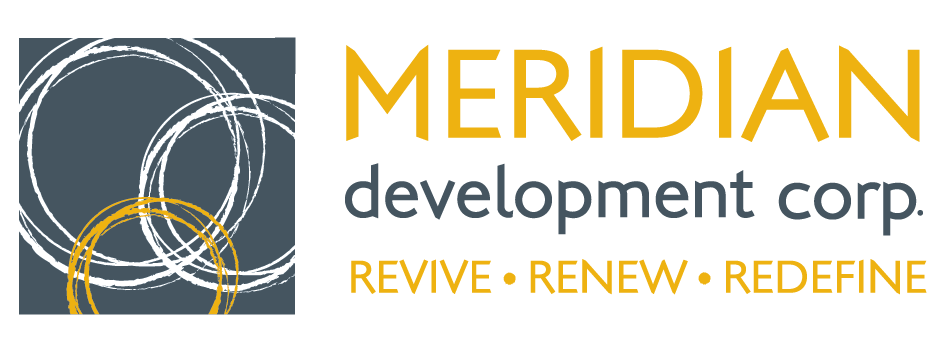                                             33 E. Broadway Ave.Meridian, ID  83642208.477.1632www.meridiandevelopmentcorp.comAGENDA                                            MEETING OF THE BOARD OF COMMISSIONERSWednesday, January 23, 2013, 4:00pmMeridian City Hall North Conference Room33 East Broadway Avenue - Meridian, IdahoCall Meeting to Order (Pipal):Roll-call Attendance (Pipal):______Julie Pipal – Chairman	______Keith Bird – Member ______Jim Escobar – Vice-Chairman	______Luke Cavener – Member______Dan Basalone– Secretary/Treasurer	______Dave Winder – Member 		______Tammy de Weerd – Member		______Eric Jensen – Member		______Kit Fitzgerald – Member	______Todd Lakey – Counsel	______Ashley Ford – Project Manager	 Confirm Agenda (Pipal):Approve Consent Agenda (Pipal): These items will be approved by a single vote unless a Board member requests to remove an item for specific discussion and/or action.Approve Minutes of January 09, 2013 Regular MeetingAcceptance of Treasurer’s Report and Financials for December 2012 PRESENTATIONUpdate from Scott Turlington on 2013 Legislative ActivitiesACTION ITEMSApproval of MDC Board Development and Orientation Contract with Sarah Schmidt, Summit Business Solutions and corresponding Resolution 13-001 [Lakey]Approval of the Façade Improvement Subrecipient Agreement for Rod and Tami Shaul at 116 East Pine Avenue and corresponding Resolution 13-002 [Lakey]Wayfinding and Signage Committee Update and approval of bids for one kiosk and an estimated six aluminum banners. [Wayfinding and Signage Committee]Second and Broadway Condo Association [Lakey]DISCUSSION ITEMSSplit Corridor Phase II Update [Ford]Downtown Parking Update [Downtown Parking Committee]Bank Building/Ground Floor Update [Ford and Basalone]Nine Mile Floodplain Update [Ford]Wine Roundtable Update [Wine Cooperative Committee]Top 3 Block Priorities for Streetscape and Façade Improvement [Ford]Upcoming Committee Meetings [Ford]Counsel’s Report (Lakey): Counsel Lakey will review legal or legislative topics that need to be brought to the attention of the Board.Project Manager’s Report (Ford): Project Manager Ford will review topics that need to be brought to the attention of the Board.Chairman’s ReportExecutive Session per Idaho State Code 67-2345: The Board may go into executive session pursuant to Idaho Code Section 67-2345 with the specific applicable code subsection cited as part of the motion to go into executive session.Adjourn the Meeting (Pipal): Regular meetings of the Meridian Development Corporation Board of Commissioners are scheduled for the second Wednesday of each month at 7:30 am and the fourth Wednesday at 4:00 pm in the North Conference Room at the Meridian City Hall.